行事名：ドローンを活用した中山間地域への物資輸送（県中山間地域デジタル化支援事業）日　時：２６日（火）の天候によって以下のとおりとなります。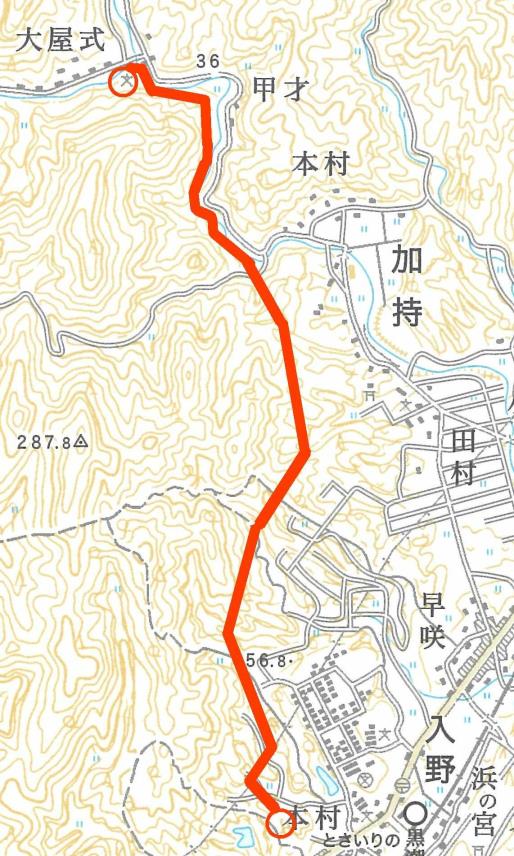 ◯２６日（火）が晴天の場合　　　　３月２７日（水）　１０：００～　往路①　　　　　　　　　　　　　１０：４５～　復路①　　　　　　　　　　　　　１１：１５～　取材対応（本庁）　　　　　　　　　　　　　１３：３０～　往路②　　　　　　　　　　　　　１４：１５～　復路②　　　　◯２６日（火）が雨天の場合　　　　３月２７日（水）　１３：３０～　往路①　　　　　　　　　　　　　１４：１５～　復路①　　　　　　　　　　　　　１４：４５～　取材対応（本庁）　　　　３月２８日（木）　１０：００～　往路②　　　　　　　　　　　　　１０：４５～　復路②飛行ルート：本庁舎から集落活動センター北郷内容等：地域の担い手不足や日常生活の不便さなど、特に中山間地域が抱える課題の解決を図るため「高知県中山間地域デジタル化支援事業費補助金」を活用し、ドローンによる物流・防災の実証事業を行うことになっています。今回は、ドローンによる物資輸送の有効性を確認・検証するための試験飛行を行います。その他：天候の状況により、実施を中止する場合があります。